Writing in Year 2Break words into phonemes (that I have learnt in phonics) for spellingLearn and know some spellings which use different spelling patterns for the same phonemeUse the possessive apostropheSpell some words with apostrophes for contractionsUse suffixes to spell longer words, including -ment, -ness, -less, -ful, -lyForm lower-case letters of the correct size relative to one anotherWrite capital letters of appropriate sizeRead aloud using appropriate expressionWrite for different purposesUse noun phrases in my writingUse four main types of sentence (questions, statements, commands and exclamations) appropriatelyUse present and past tense correctlyUse subordinating conjunctions (when, if, that, or because) in my writingUse coordinating conjunctions (using or, and, or but) in my writing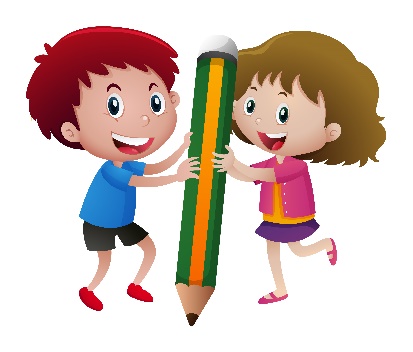 Use question marks and exclamation marks correctlyUse full stops and capital letters correctly Use commas for lists